EL BAUTISMO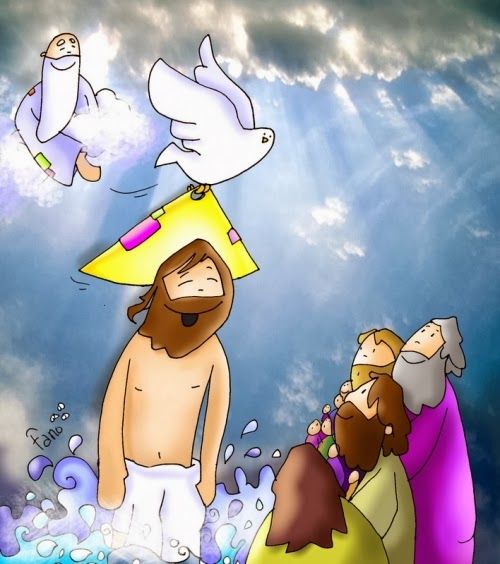 (De estas 7 actividades elige las 4 que más te gusten)Actividad 1: Completa la ficha.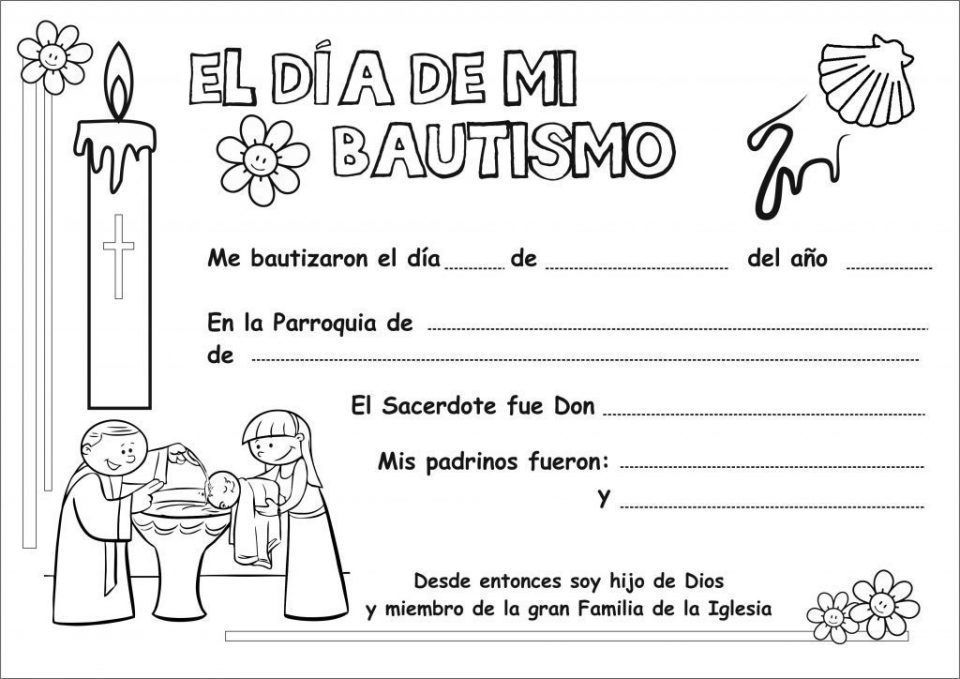 Actividad 2: Completa la ficha.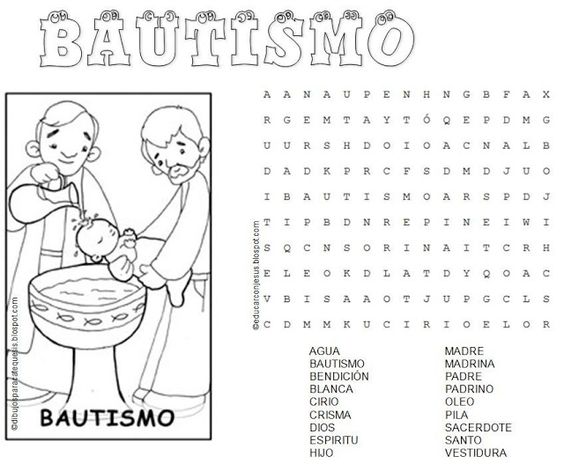 Actividad 3: Completa la fichas.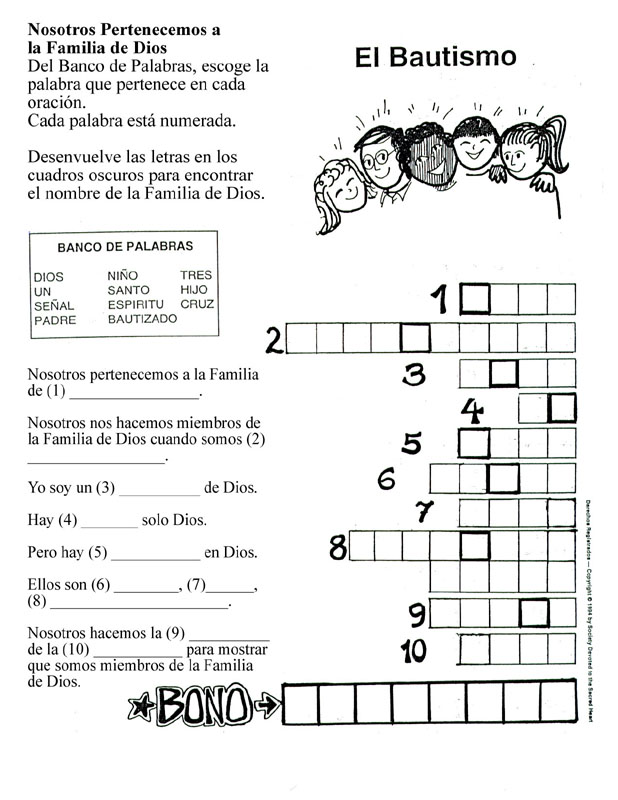 Actividad 4: Completa las tareas.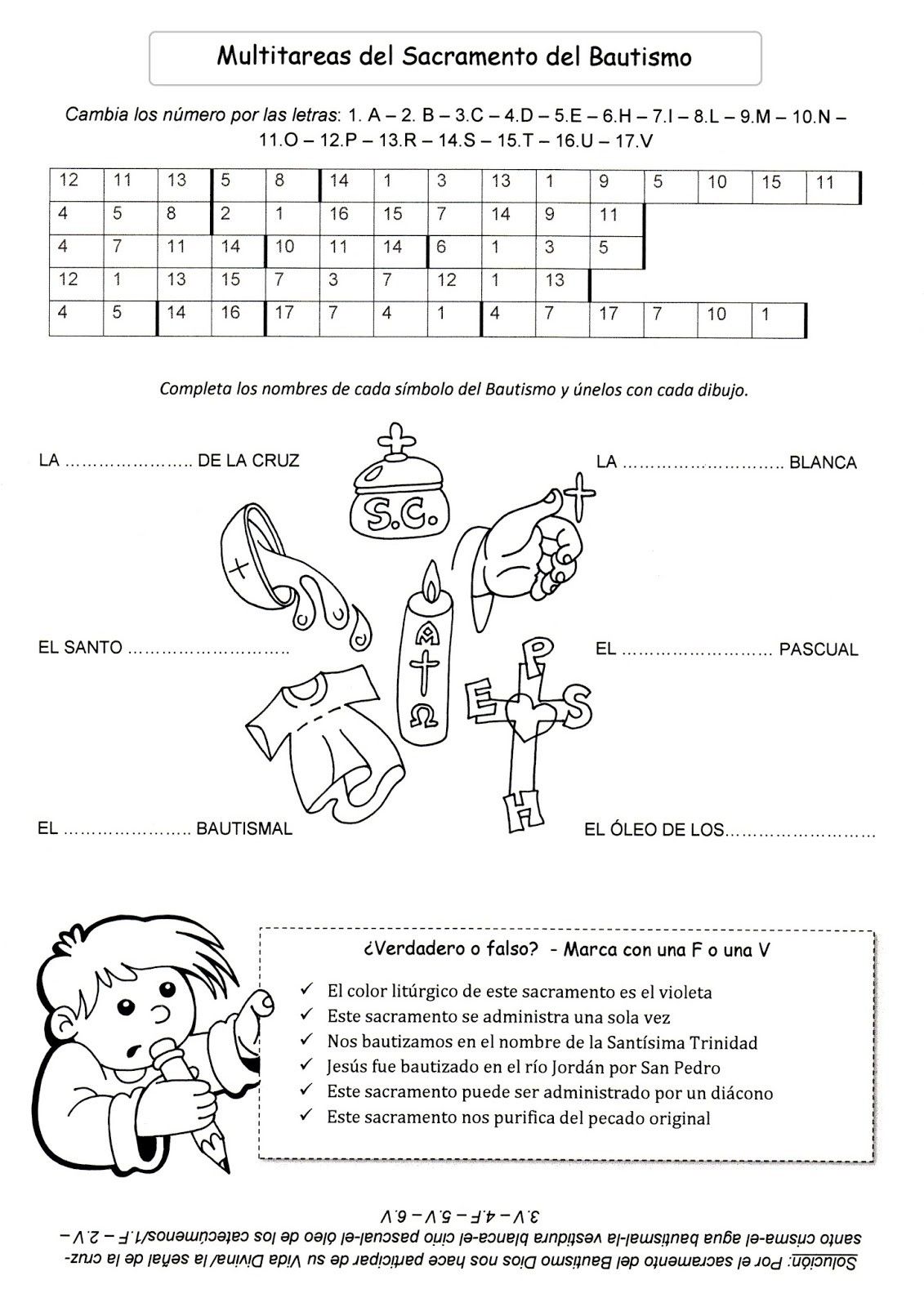 Actividad 5: Encuentra las 10 diferencias.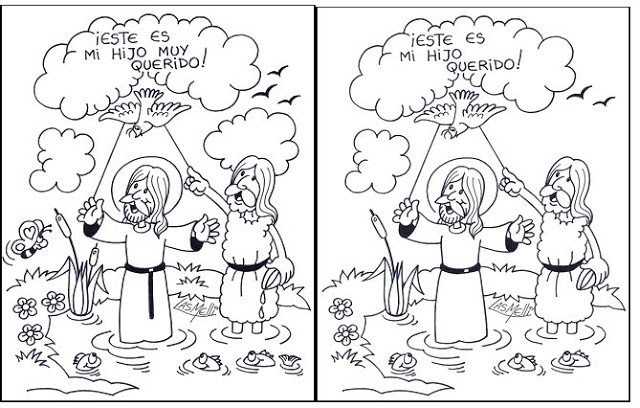 		Actividad 6: Juego interactivos.https://www.ceipjuanherreraalcausa.es/Recursosdidacticos/CUARTO/datos/09_Religion/datos/rdi/u06/06.htmActividad 7: Colorea el dibujo como más te guste.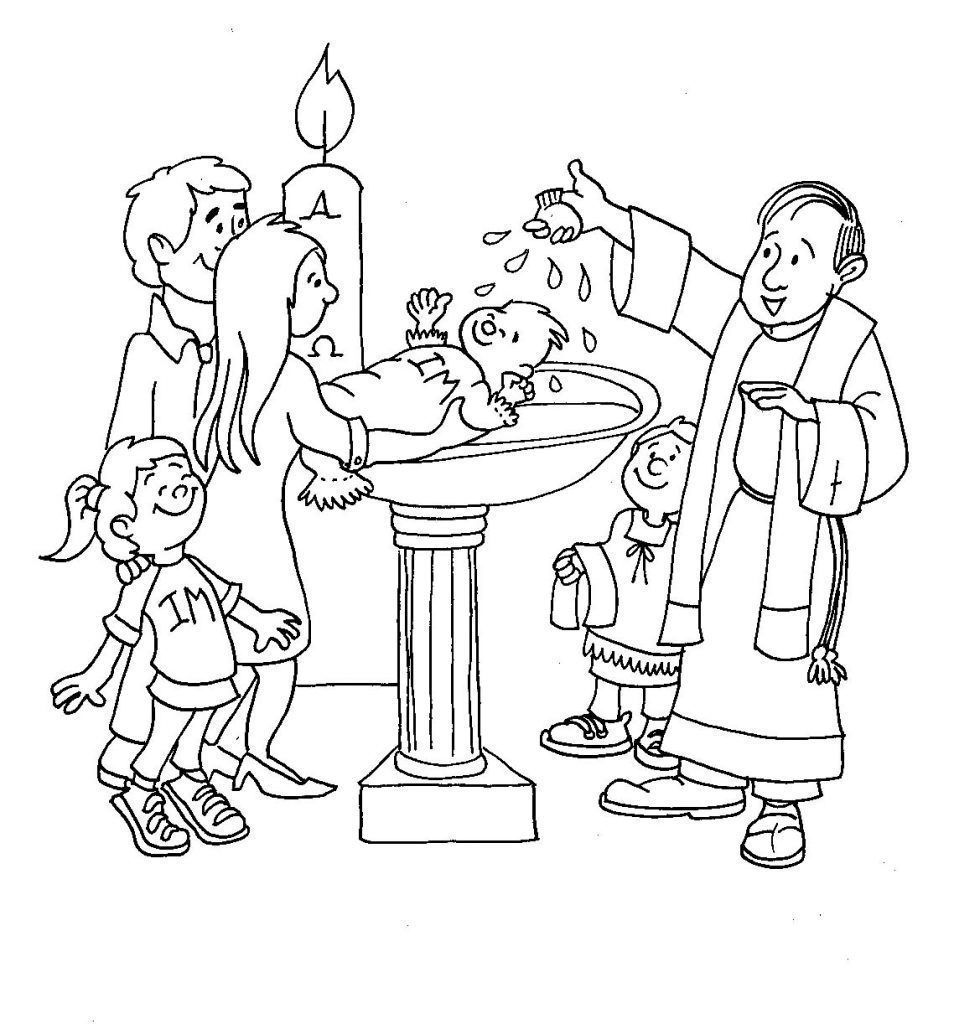 